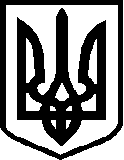 НОВОВОРОНЦОВСЬКА РАЙОННА ДЕРЖАВНА АДМІНІСТРАЦІЯХЕРСОНСЬКОЇ ОБЛАСТІВІДДІЛ ОСВІТИ, МОЛОДІ ТА СПОРТУНАКАЗвід 01 квітня 2019 року									№ 58Про відрядження команди з гирьового спортуНа виконання Положення про проведення Х юнацьких спортивних ігор Херсонщини 2019 року та з метою участі у змаганнях з гирьового спорту,НАКАЗУЮ:Директору Дудчанського ЗОСШП (Мельник Т.В.):Організувати виїзд команди з гирьового спорту 04-05 квітня 2019 року в м. Нова Каховка для участі у Х юнацьких спортивних іграх Херсонщини 2019 року.Представником команди призначити тренера Рагушенка В.Ф., поклавши на нього відповідальність за збереження життя і здоров'я дітей.Вчасно забезпечити явку дітей для участі у змаганнях відповідно до заяв батьків.Затвердити склад команди з гирьового спорту у такому складі:Бубуєк Богдан, учень Дудчанського ЗОСШП;Конюшенко Богдан, учень Дудчанського ЗОСШП;Щербак Віталій, учень Дудчанського ЗОСШП;Цегельник Юлія, учениця Дудчанського ЗОСШП;Голдобін Дмитро, учень Дудчанського ЗОСШП.Головному спеціалісту відділу освіти, молоді та спорту (Мільчуцькій М.І.) виплатити добові супроводжуючому та учасникам за рахунок районної комплексної програми «Спорт для всіх» на 2017 – 2019 роки відповідно пункту 1.1 «Проведення районних  комплексних спортивних заходів за програмою спартакіади школярів, участь у обласній спартакіаді школярів, літніх спортивних ігор Херсонщини, забезпечення участі  збірних команд району в обласних, міжрегіональних та всеукраїнських змаганнях, чемпіонатах та турнірах».4. Контроль за виконанням даного наказу залишаю за собою.Начальник відділу освіти, молоді  та спортурайдержадміністрації                                                                      Т. ФОМЕНКО